    用慣性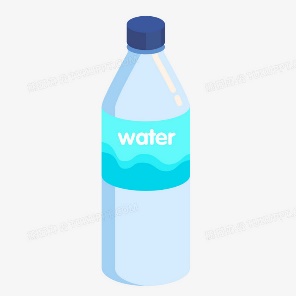 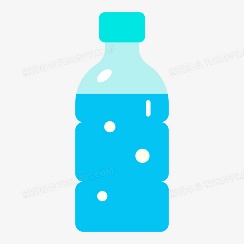 來炫技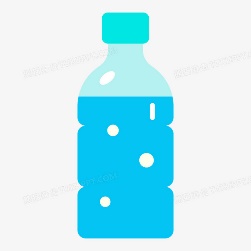 校    名：高雄市楠梓區加昌國民小學                             指導老師： 林羿君、林茲楣一、活動旨趣：利用小學自然領域課程中，五年級(力與運動)單元的特性，經由學生實際參與的過程，讓學生也能夠了解在現實生活中，坐在靜止的車上，車子突然開動，人或物品會向後傾；靜置在桌上的物品，如果沒有任何外力去推它，物品會一直保持靜止的狀態從實驗中發現自然界充滿有趣又奧妙的原理。二、活動器材：礦泉水瓶子數個、紙張、木片、小車子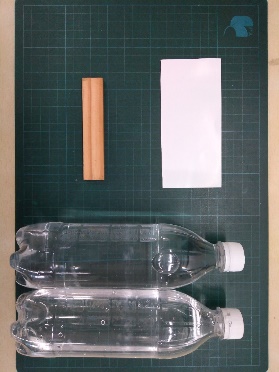 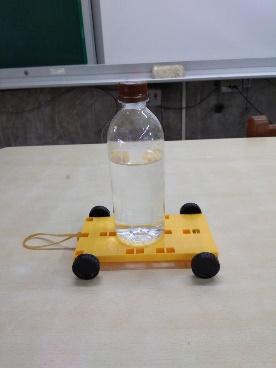 三、活動過程(或製作過程)將載有水瓶的小汽車固定，拉緊彈力線，放開彈力線後，觀察水位搖晃的方向。將水瓶倒立在木片上，在不碰瓶子與瓶子不倒的情況下，將木片取出。將兩罐水瓶瓶口處相疊，中間夾一張紙，在不碰瓶子與瓶子不倒的情況下，將紙張取出。仔細觀察取出紙張或木片後，水瓶是不是一樣保持靜止倒立的狀態呢？「還有沒有新玩法呢？」「生活中還有哪些小遊戲也有慣性作用呢？」四、原理探討： 慣性是物體保有原來運動狀態的特性；原本靜止的物體，會保持靜止；原本在運動的物體會繼續保持等速度運動。慣性大者，難動也難停；慣性小者，易動也易停在快速抽取紙張或木片的過程，由於慣性作用的關係，原本靜止的水瓶，會保持靜止不動如果水瓶容易倒下，需把握『快、狠、準』這個技巧，也可以將紙張換新，這樣就比較容易成功喔！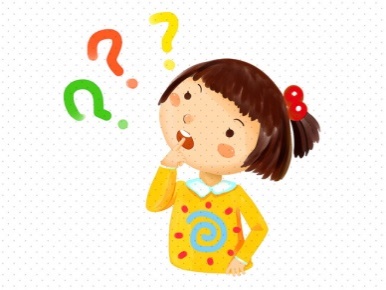 五、參考資料與圖片來源NTCU科學遊戲http://scigame.ntcu.edu.tw/power/power-056.html礦泉水https://www.tukuppt.com/muban/rrxabgra.html礦泉水https://www.tukuppt.com/muban/nbgdmzaz.htmlhttps://www.youtube.com/watch?v=X8gX-tLsfhUhttps://www.youtube.com/watch?v=Aakf11liRU0